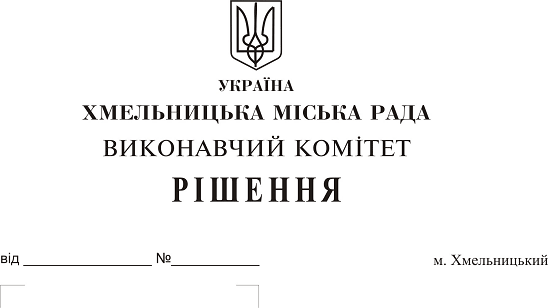 Про внесення змін у рішення виконавчого комітету міської ради від 12.03.2009 року  № 211 Розглянувши подання служби у справах дітей Хмельницької міської ради, у зв’язку з кадровими змінами, керуючись Законом України "Про місцеве самоврядування в Україні", виконавчий комітет міської ради			                           ВИРІШИВ:1. Внести зміни в рішення виконавчого комітету міської ради від 12.03.2009 року           № 211 “Про створення комісії з питань захисту прав дитини виконавчого комітету Хмельницької міської ради, затвердження Положення про неї та її склад” зі змінами та доповненнями:виключивши зі складу комісії з питань захисту прав дитини виконавчого комітету Хмельницької міської ради Козицьку Олену Геннадіївну; 1.2. включивши до складу комісії з питань захисту прав дитини виконавчого комітету Хмельницької міської ради старшого інспектора з ювенальної превенції сектору превенції Хмельницького   відділу поліції Головного управління Національної поліції України в Хмельницькій області Свідерську Світлану Миколаївну членом комісії (за згодою).2. Контроль за виконанням рішення покласти на заступника міського голови                   Г. Мельник. Міський голова								       О. Симчишин